中小企业声明函本公司（联合体）郑重声明，根据《政府采购促进中小企业发展管理办法》 （财库﹝2020﹞46 号）的规定，本公司（联合体）参加的采购活动，提供的货物全部由符合政策要求的中小企业制造。相关企业（含联合体中的中小企业、签订分包意向协议的中小企业）的具体情况如下：1. 数控车床、加工中心，属于  制造业  行业 ；制造商为  浙江凯达机床股份有限公司） ，从业人员500人，营业收入为1000万元，资产总额为4000万元 ，属于    中型企业   2.  四轴转台   ，属于  制造业  行业 ；制造商为 上海羽富机械有限公司 ，从业人员100人，营业收入为900万元，资产总额为1000万元 ，属于   小微型企业  ；3. 数控铣工具车、数控车工具车  ，属于  制造业  行业 ；制造商为 天钢金属（上海）有限公司 ，从业人员100人，营业收入为500万元，资产总额为900万元 ，属于   小微型企业  ；4. 精密机床台虎钳组合平口钳 ，属于  制造业  行业 ；制造商为 山东征宙机械股份有限公司 ，从业人员100人，营业收入为500万元，资产总额为900万元 ，属于   小微型企业  ；5. 数铣专用--重型工具车（带防护罩） ，属于  制造业  行业 ；制造商为 余姚市旭日数控工具有限公司，从业人员100人，营业收入为400万元，资产总额为800万元 ，属于   小微型企业  ；6.车刀 ，属于  制造业  行业 ；制造商为 昆山正诠五金机械有限公司，从业人员100人，营业收入为200万元，资产总额为600万元 ，属于   小微型企业  以上企业，不属于大企业的分支机构，不存在控股股东为大企业的情形，也不存在与大企业的负责人为同一人的情形。本企业对上述声明内容的真实性负责。如有虚假，将依法承担相应责任。企业名称（盖章）： 日期：2021年07月20日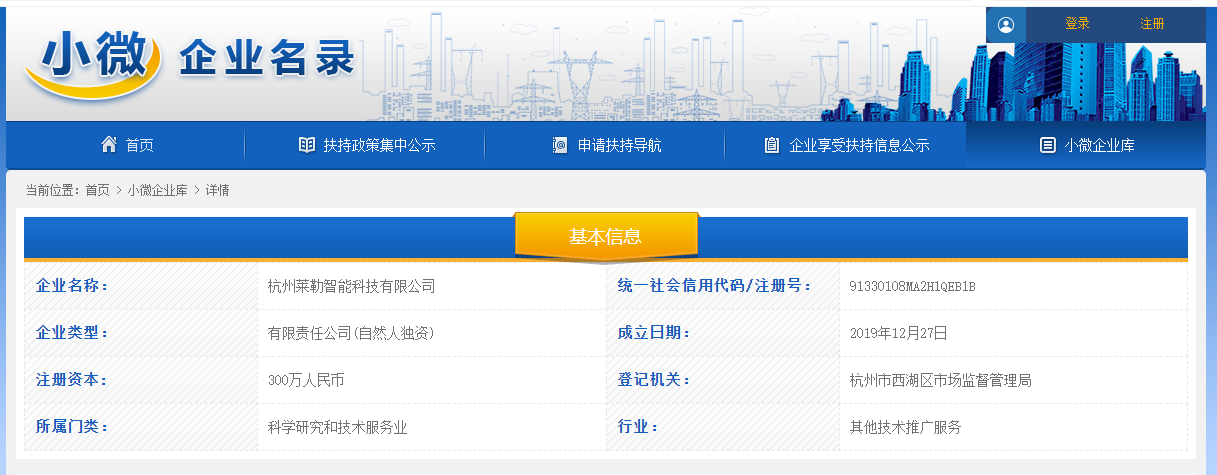 投标人小微企业证明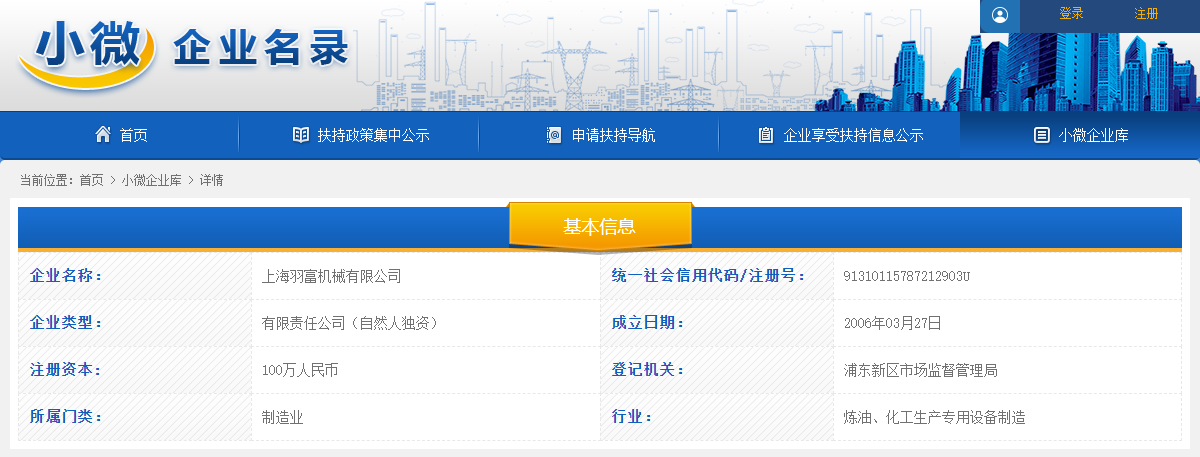 上海羽富机械有限公司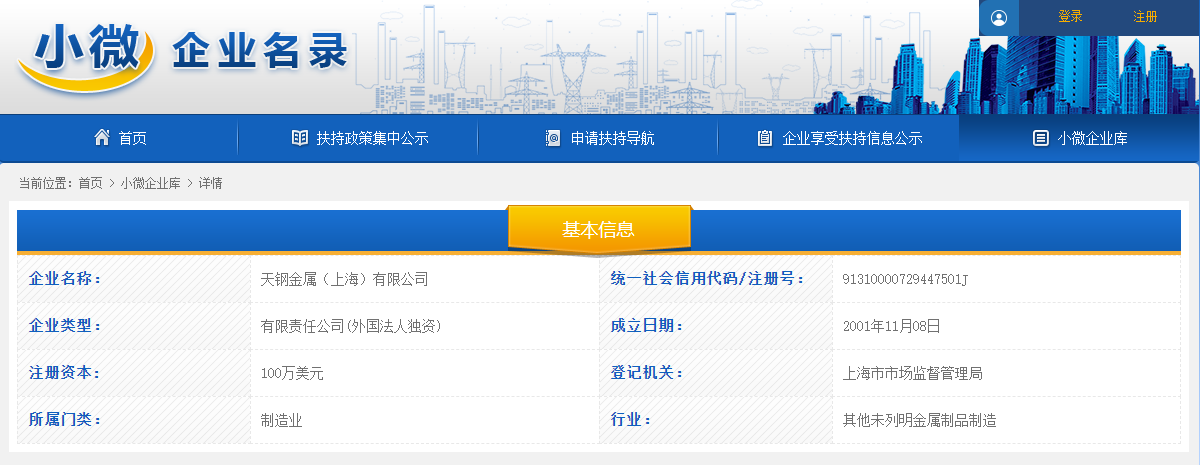 天钢金属（上海）有限公司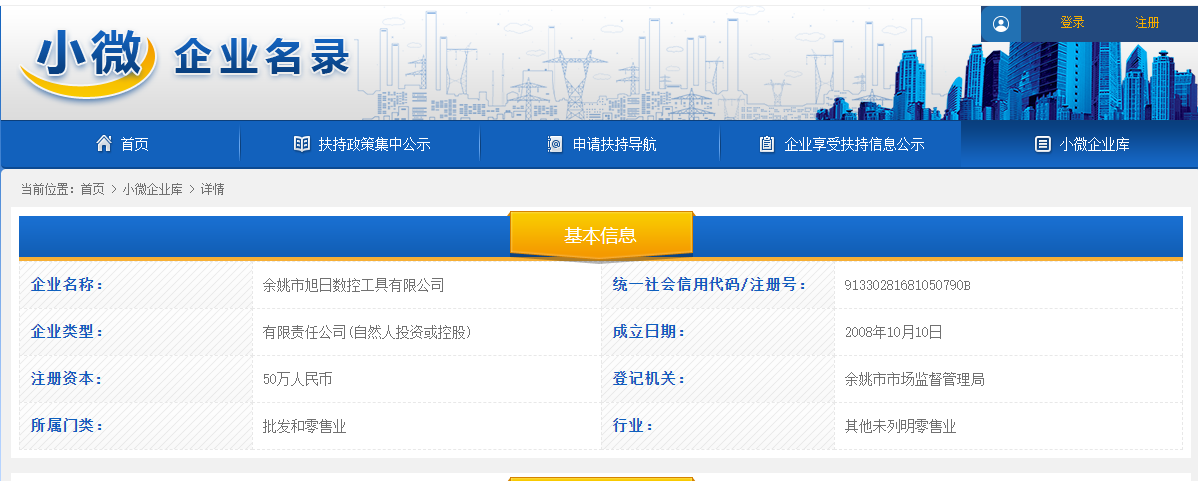 	余姚市旭日数控工具有限公司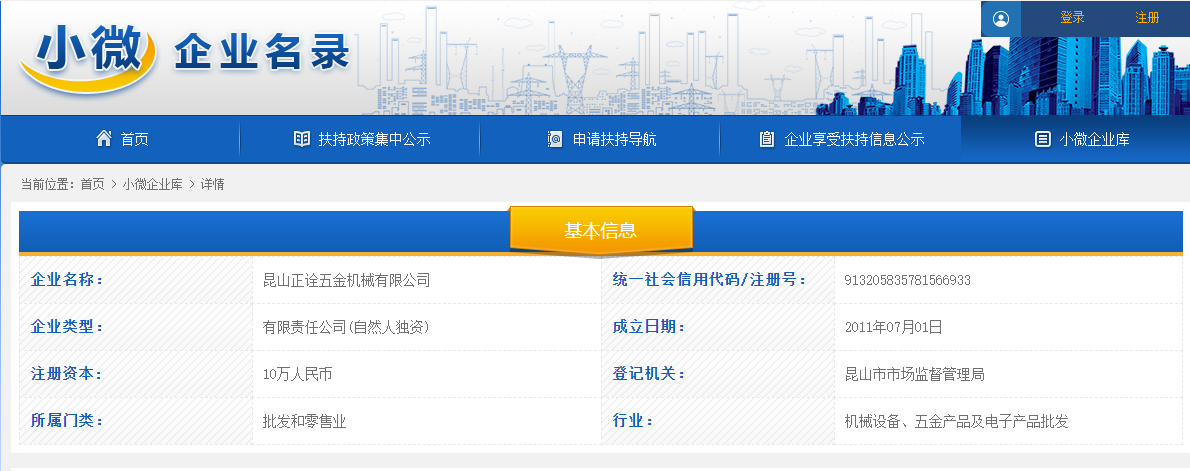 昆山正诠五金机械有限公司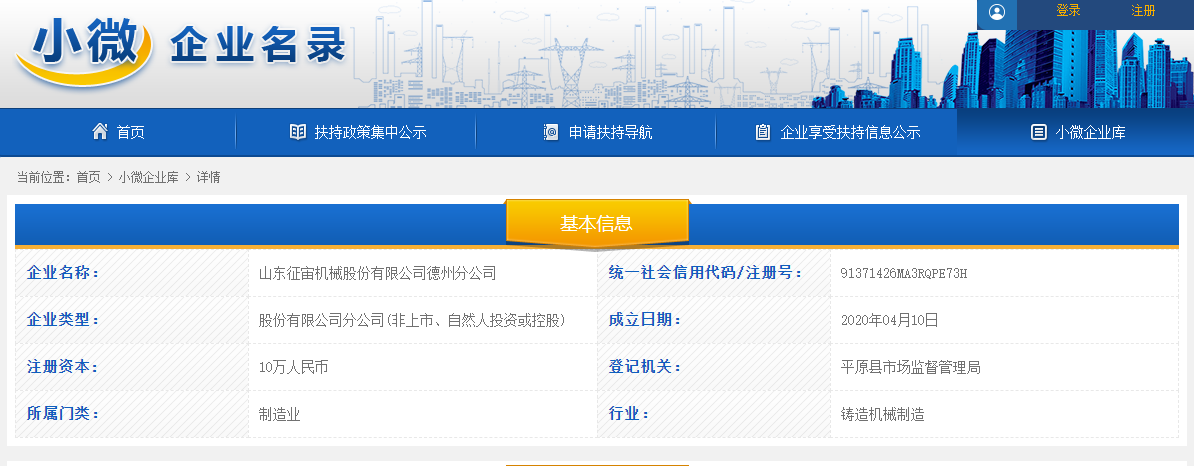 山东征宙机械股份有限公司